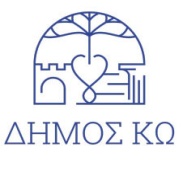 ΕΛΛΗΝΙΚΗ ΔΗΜΟΚΡΑΤΙΑ				ΝΟΜΟΣ ΔΩΔ/ΣΟΥ                                                                        ΔΗΜΟΣ ΚΩ     ΚΟΙΝΩΦΕΛΗΣ ΕΠΙΧΕΙΡΗΣΗΚΟΙΝΩΝΙΚΗΣ ΠΡΟΣΤΑΣΙΑΣ, ΑΛΛΗΛΕΓΓΥΗΣ,ΠΡΟΝΟΙΑΣ, ΥΓΕΙΑΣ & ΑΣΤΙΚΗΣ ΣΥΓΚΟΙΝΩΝΙΑΣ                               Διεύθυνση: Κανάρη 53                                                                                   Τηλ: 2242022044 , Φαξ: 2242022024                                                            ΔΕΛΤΙΟ ΤΥΠΟΥΕνημερώνουμε το επιβατικό κοινό ότι από Δευτέρα 1η Ιουνίου 2020 συνεχίζεται η ανανέωση των υφισταμένων καρτών δωρεάν μετακίνησης της ΚΕΚΠΑΠΥΑΣ για το έτος 2020, καθώς και η έκδοση νέων καρτών, ΜΟΝΟΝ κατόπιν ραντεβού και μεταξύ των ωρών 08:00 – 12:00, με τη χρήση μάσκας.   Σε εφαρμογή των μέτρων προφύλαξης από τον κορονοϊό, παρακαλούνται οι δικαιούχοι χρήσης κάρτας δωρεάν μετακίνησης να επικοινωνήσουν με τις διοικητικές υπηρεσίες της ΚΕΚΠΑΠΥΑΣ στο τηλέφωνο 2242022044, ώστε να ενημερωθούν για τα απαραίτητα δικαιολογητικά που θα πρέπει να προσκομίσουν, καθώς και για να κλείσουν ραντεβού.   Διευκρινίζουμε ότι, οι κάτοχοι κάρτας απεριορίστων διαδρομών έτους 2019 μπορούν να μετακινούνται με αυτήν το αργότερο μέχρι την Τρίτη 30 Ιουνίου 2020. Από την 1η Ιουλίου 2020 υποχρεούνται, για την επιβίβαση τους στα λεωφορεία της Αστικής Συγκοινωνίας, να φέρουν νέα κάρτα.  Εκ της ΚΕΚΠΑΠΥΑΣ.                                                                                                             Η Πρόεδρος  ΤΕΛΛΗ ΔΙΟΝΥΣΙΑ